Emory Parent Child Interaction Therapy (PCIT) ProgramMarianne Celano, PhD, ABPP, DirectorEmory University School of Medicine12 Executive Park Dr., NE, Suite 200Atlanta, GA  30329Suggested Toys for Special TimeBelow is a list of some of the toys that we love using in PCIT. They all follow the general guidelines of being open-ended, not rule-bound, not win-lose, not conducive to aggression, and great for positive caregiver-child interactions.  Many of these toys will engage your 2 to 5 year old child in imaginative play, and all will give you opportunities to practice the PRIDE skills.For children ages 6 and 7, the following toys and activities are likely to keep their interest, engage their creativity, and help you practice the PRIDE skills:Play with magnets, paper clips, metal strawsMaking necklaces, bracelets, key chains from string/wire and beads Making a picture frame (popsicle sticks), painting/coloring it, decorating it with shellsBuilding a world with modeling clay or sand, popsicle sticks, small plastic figuresAim/toss activities (e.g., magnetic darts)Costume play, with old t-shirts or scarves, tape or safety pins, hats, shoes, masksHome-built forts (from chairs, blankets) or obstacle coursesPaper crafts with scissors, glue, stickersPainting and decorating cardboard or wooden boxes to hold “treasures”BowlingPlay-doh with cookie cuttersStomp Rockets®Nerf basketballPlay with toys that light up or “glow in the dark”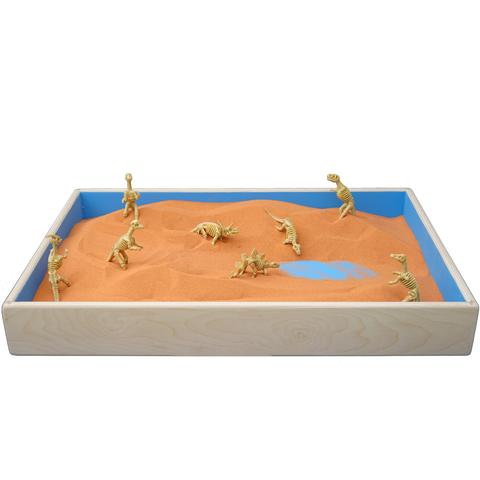 LEGOs®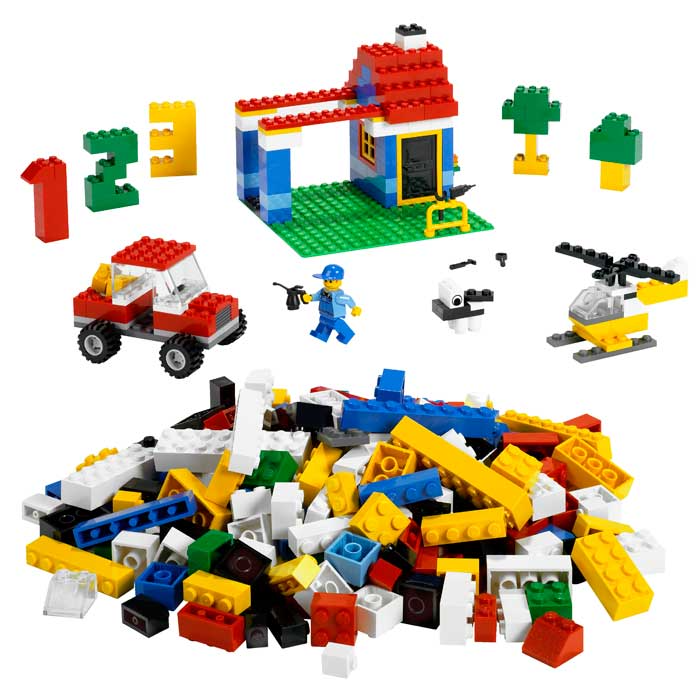 Blocks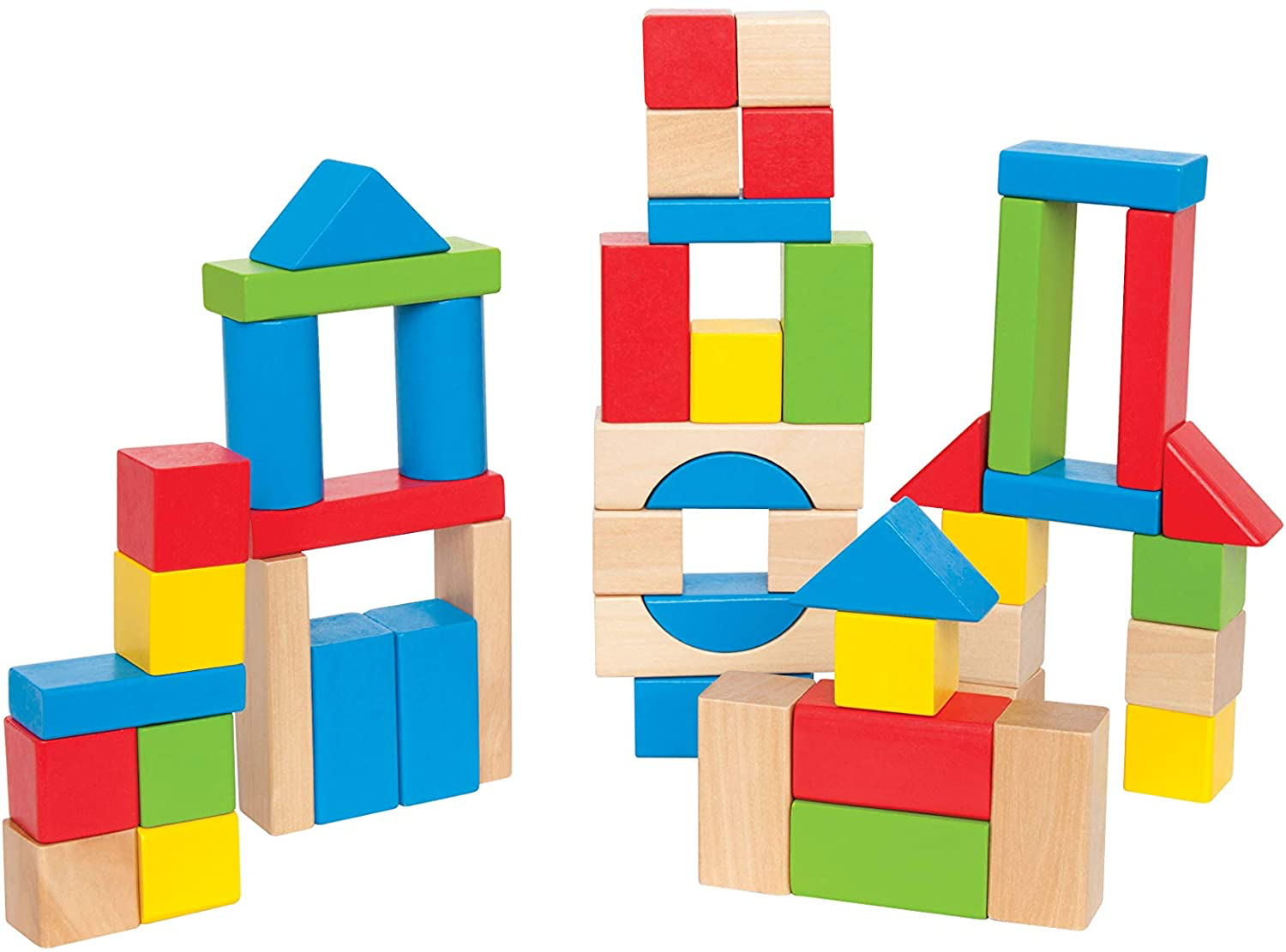 Magna-Tiles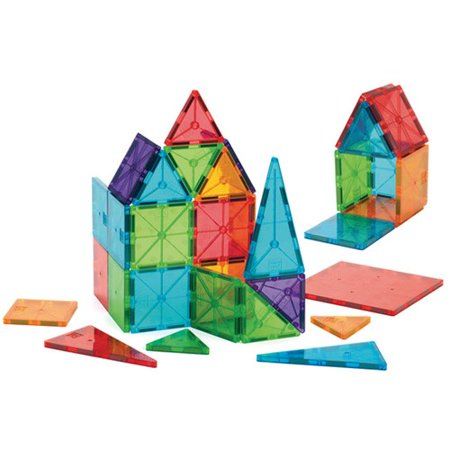 Cars or Trains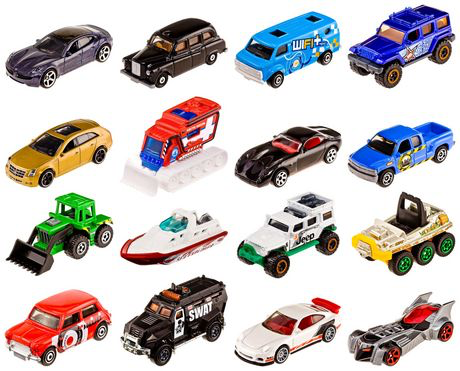 Kitchen Toys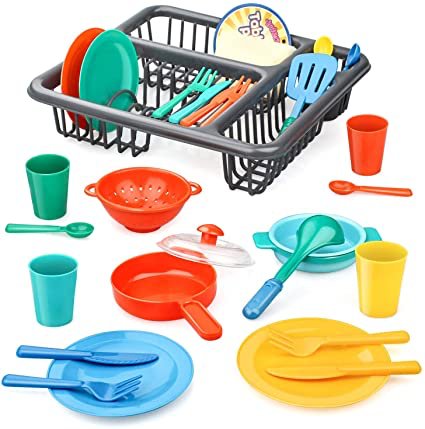 Art Activities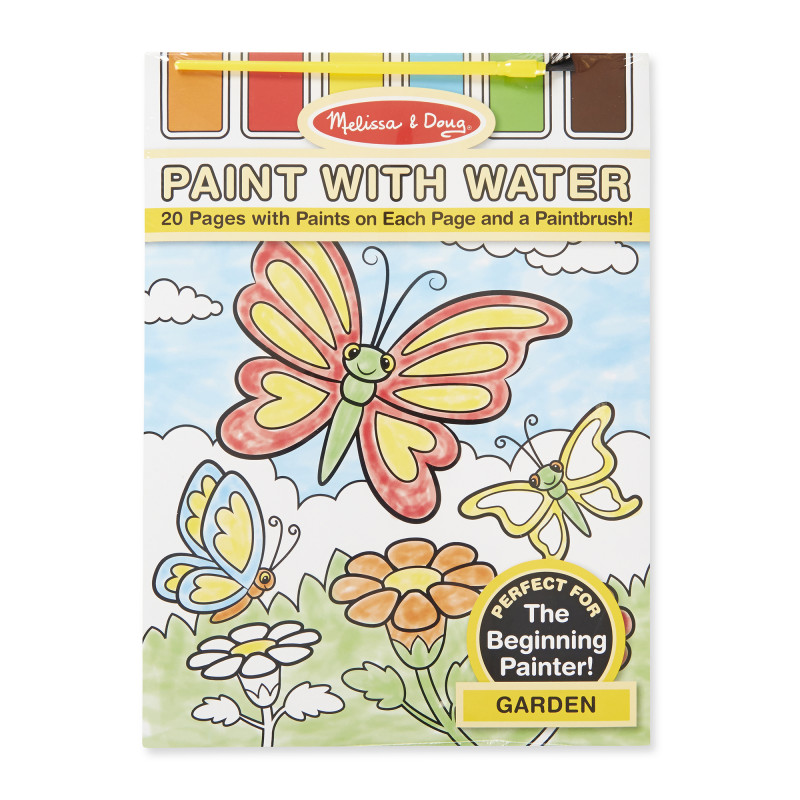 Doctor’s Kit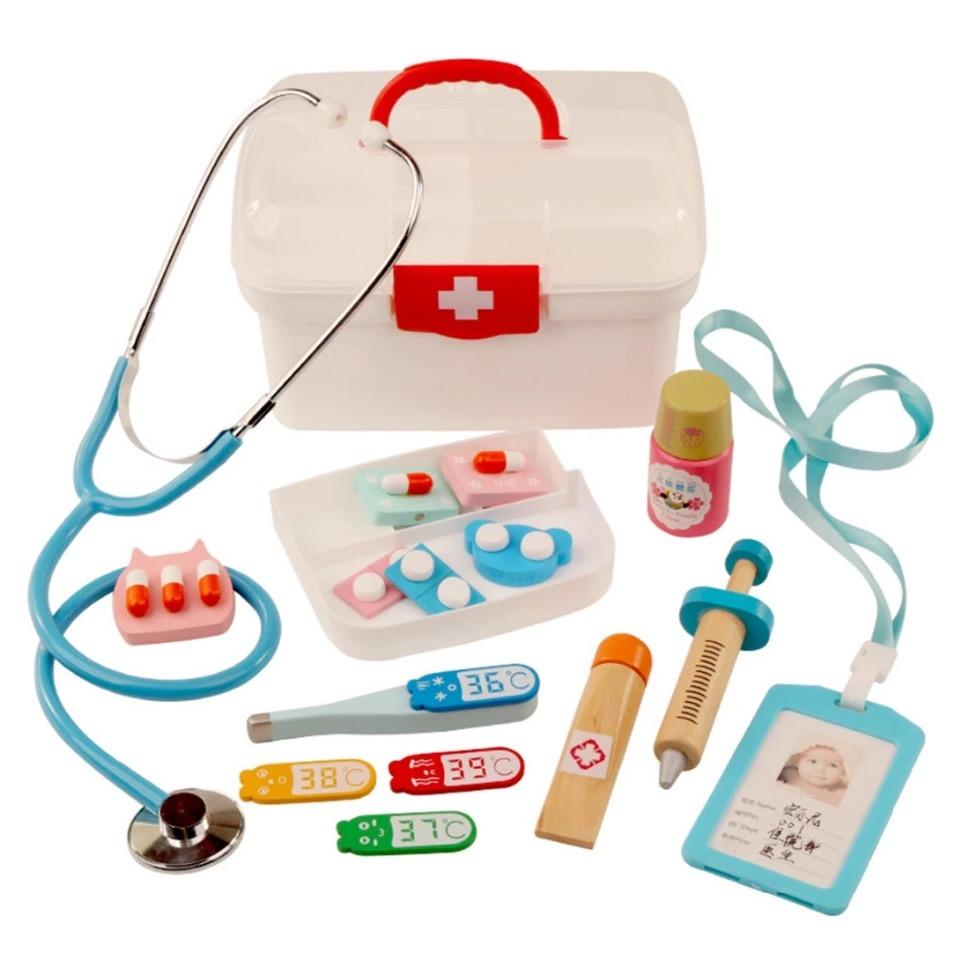 Baby Dolls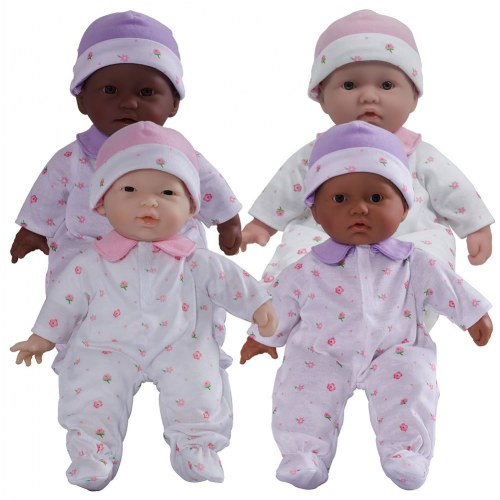 Toy Animals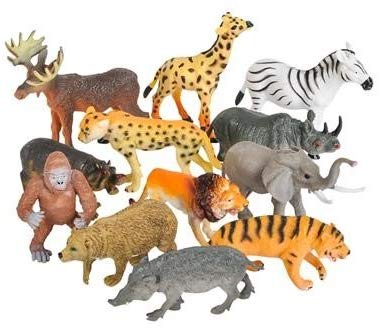 